 “God places the lonely in families.” Psalms 68:6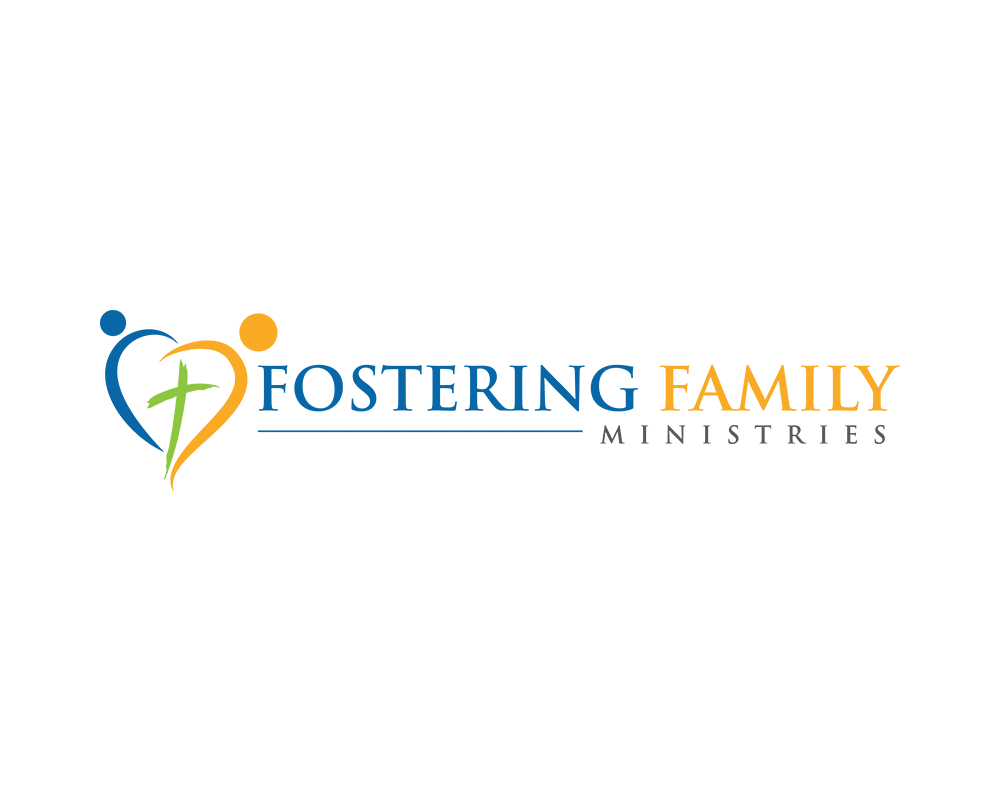 P.O. Box 128
575 St. Rt. 250 N. 
Savannah, Ohio 44874Phone: 419-496-2507Dear    										October 2, 2020Our communities in Ohio have seen a surge in the number of children in foster care over the past five years. Our counties have had a 300% to 600% increase in number of children in care.  During that time, Fostering Family Ministries has been working diligently to raise community awareness of the need for more foster parents. We have partnered with local churches to recruit foster families and provided volunteer wrap around care and trauma informed care tools for all those on the frontline caring for children from hard places.Continuing the community commitment to help these children in need, we will be hosting our second annual community wide Stand Sunday event on November 8, 2020 from 4:30-6pm. (in person and virtual) Our guest speakers will share portraits of lived experience in the foster care system which have been gloriously interrupted by the church family. The event will feature a VIP reception from 4:30-5pm for the volunteers who work tirelessly to support our families and children in care and our sponsors.This event will increase awareness, recruit more foster families and engaged volunteers while raising essential funds for the growing needs of our work. In the past 12 months we have added a number of partnering churches and foster parents who are served by care teams.  As a community minded Individual, we are asking you to partner with us as a sponsor of this event.  We understand the events of 2020 have impacted all of us, your city, your county as well as foster children in your community. Your support at this critical time will enable us to continue to increase our support of foster children and the families who care for them in your county. We anticipate the number of children in care to increase due to the continued impact of COVID. As an expression of recognition, our sponsors will receive publicity, VIP access to the reception and additional benefits (per the level of sponsorship).As you consider your level of participation you may contact us at: info@fosteringfamilyministries.org  or 419-496-2507. We will be reaching out to you to make a personal follow up and to share more about the impact this event will have in our community. Thank you for your careful consideration of how your sponsorship can positively impact the needs of children who are facing very difficult circumstances which have been intensified by the challenges of COVID.  For Hope and a Future,Sherry M. BouquetExecutive DirectorJeremiah 29:11www.fosteringfamilyministries.org